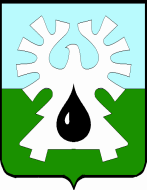 МУНИЦИПАЛЬНОЕ ОБРАЗОВАНИЕ ГОРОД УРАЙХАНТЫ-МАНСИЙСКИЙ АВТОНОМНЫЙ ОКРУГ - ЮГРА   ДУМА ГОРОДА УРАЙ     РЕШЕНИЕот 02 ноября 2018 года                                                          	      	             № 62О награждении Почетной грамотой Думы города УрайРассмотрев материалы, представленные для награждения Почетной грамотой Думы города Урай, и в соответствии с Положением о наградах и почетных званиях города Урай, принятым  решением Думы города Урай от 24 мая 2012 года № 53, Дума города Урай решила:Наградить Почетной грамотой Думы города Урай1) за значительный вклад в обеспечение законности и правопорядка, прав и свобод человека и гражданина, за многолетний и эффективный труд и иные заслуги перед городом Урай, и в связи с  Днем сотрудника органов внутренних дел Российской ФедерацииСагадеева Тимура Ильдаровича, старшего лейтенанта полиции, старшего государственного инспектора дорожного надзора отдела ГИБДД Отдела МВД России по городу Ураю Ханты-Мансийского автономного округа – Югры,Шадрина Сергея Васильевича, капитана полиции, начальника изолятора временного содержания подозреваемых и обвиняемых ОМВД России по городу Ураю Ханты-Мансийского автономного округа - Югры,2) за значительный вклад в обеспечение законности и правопорядка, прав и свобод человека и гражданина, и в связи с  Днем сотрудника органов внутренних дел Российской ФедерацииТкачеву Наталью Александровну, майора внутренней службы, старшего специалиста группы морально-психологического обеспечения отделения по работе с личным составом Отдела МВД России по городу Ураю Ханты-Мансийского автономного округа - Югры.2. Опубликовать настоящее решение в газете «Знамя».Председатель Думы города Урай                                  Г.П. Александрова